Con hãy tìm và tô màu vàng cho tất cả các ô có chứa chữ O để chỉ đường giúp bạn gấu tìm được lọ mật ong nhé!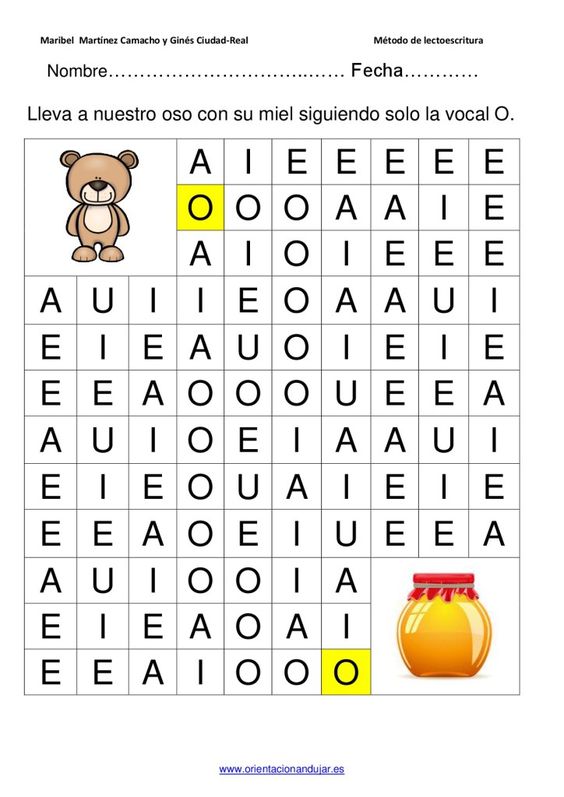 TRƯỜNG MẦM NON HOA SỮA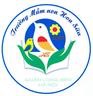 Bài tập lớp mẫu giáo lớn 5-6 tuổiHọ và tên trẻ……………………………..Lớp……………………………………….